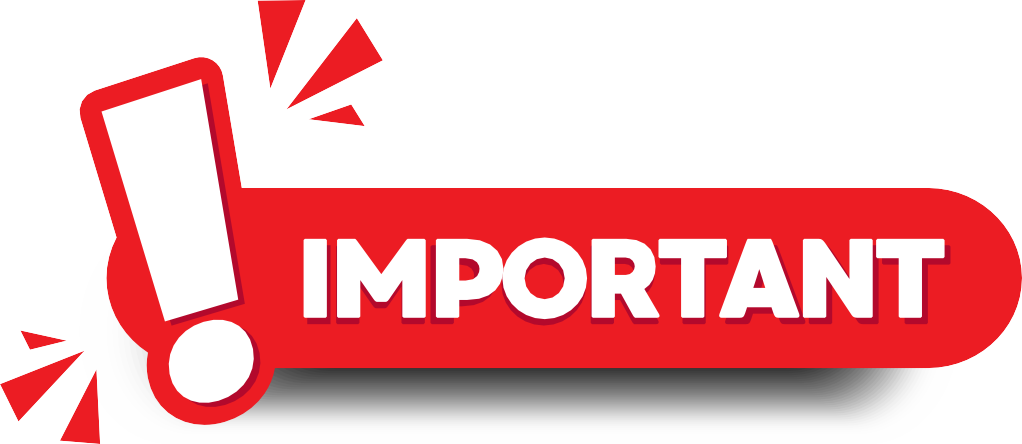 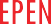 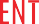 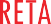 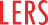 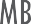 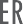 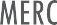 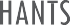 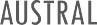 PLEASE READ BEFORE ENTRYDear Customer,Before you enter, we are required under the Victorian Government’s Open Premises Directions to ask you for evidence that you are either:Fully vaccinated; orAn excepted person.Please kindly show your COVID-19 digital certificate, immunisation history statement, or vaccination exemption to our designated COVID-19 Check-in Marshal.If you are not either fully vaccinated or an excepted person, regretfully, we cannot permit your entrance into our store.We thank you for your understanding and we remind you tobe courteous to our staff.Sincerely, [insert name of store] ManagementDocument produced by